
ANSÖKAN OM REPARATIONSUNDERSTÖD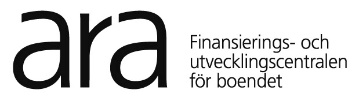 för reparation av bostäder för äldre

Avgiftsfri hjälp med ansökan:Renoveringsrådgivarna vid 	     Centralförbundet för de gamlas väl


Sökandens underskriftJag försäkrar att ovanstående uppgifter är riktiga och förstår att användningen av och grunderna för det understöd jag möjligen beviljas kan övervakas efter att understödet erhållits:

UPPGIFTER OM UNDERSTÖDSSÖKANDEN



uppgifter om ekonomi och förmögenhetBYGGNAD SOM SKA REPARERAS / bostadDen bostadsbyggnad, för vilken reparationsunderstöd ansöks, bör användas av sökanden året runt. Sökanden bör vara skriven i nämnda bostad. En fritidsbostad kan inte vara i sökandens användning året runt.REPARATIONERNAS NÖDVÄNDIGHET, ÅTGÄRDER OCH KOSTNADERTOTALFINANSIERING AV KOSTNADERNA FÖR ÅTGÄRDERNA   Sökanden måste ha möjlighet att betala hela reparationsåtgärden själv.Tilläggsuppgifter om HUSHÅLLET (OBS! ansökan om förhöjt understöd endast om villkoren i lagen uppfylls.)UNDERSTÖDSÄRENDETS HANDLÄGGARELäs mer om hur Ara behandlar dina personuppgifter: register för personkunderEnkätOrt och datumSökandens underskrift och namnförtydligandeKontaktuppgifterKontaktuppgifterKontaktuppgifterFörnamnEfternamnEfternamnGatuadressPostnummerPostnummerPostanstaltKommunKommunTelefonnummerE-postE-postKontonummer och bankuppgifterKontonummer och bankuppgifterKontonummer och bankuppgifterBankens namnBankens namnIBAN-kontonummer (t.ex. FIxx12345612345678)Sökanden ska uppge inkomsterna och förmögenheten för alla som bor i hushållet, även barn. Sökanden ska uppge inkomsterna och förmögenheten för alla som bor i hushållet, även barn. Sökanden ska uppge inkomsterna och förmögenheten för alla som bor i hushållet, även barn. Sökanden ska uppge inkomsterna och förmögenheten för alla som bor i hushållet, även barn. Sökanden ska uppge inkomsterna och förmögenheten för alla som bor i hushållet, även barn. Sökanden ska uppge inkomsterna och förmögenheten för alla som bor i hushållet, även barn. Sökanden ska uppge inkomsterna och förmögenheten för alla som bor i hushållet, även barn. Sökanden ska uppge inkomsterna och förmögenheten för alla som bor i hushållet, även barn. Sökanden ska uppge inkomsterna och förmögenheten för alla som bor i hushållet, även barn. Sökanden ska uppge inkomsterna och förmögenheten för alla som bor i hushållet, även barn. Sökanden ska uppge inkomsterna och förmögenheten för alla som bor i hushållet, även barn. NamnNamnPersonbeteckningPersonbeteckningInkomstslagInkomstslagInkomstslagBrutto €/mån (före skatter)Brutto €/mån (före skatter)Brutto €/mån (före skatter)Brutto €/mån (före skatter)Totalt:Totalt:Totalt:Totalt:Totalt:Totalt:Totalt:€Hushållsmedlemmarnas förmögenhet (totalt)Hushållsmedlemmarnas förmögenhet (totalt)Hushållsmedlemmarnas förmögenhet (totalt)Hushållsmedlemmarnas förmögenhet (totalt)Hushållsmedlemmarnas förmögenhet (totalt)Hushållsmedlemmarnas förmögenhet (totalt)Hushållsmedlemmarnas förmögenhet (totalt)Hushållsmedlemmarnas förmögenhet (totalt)Hushållsmedlemmarnas förmögenhet (totalt)Hushållsmedlemmarnas förmögenhet (totalt)Hushållsmedlemmarnas förmögenhet (totalt)Förmögenhetsslag Förmögenhetsslag Förmögenhetsslag Förmögenhetsslag JaJaNejNejVärde (€)Värde (€)Värde (€)Depositioner (brukskonto, sparkonton)Depositioner (brukskonto, sparkonton)Depositioner (brukskonto, sparkonton)Depositioner (brukskonto, sparkonton)VärdepapperVärdepapperVärdepapperVärdepapperFritidsbostadFritidsbostadFritidsbostadFritidsbostadBostadsaktierBostadsaktierBostadsaktierBostadsaktierÖvriga fastigheterÖvriga fastigheterÖvriga fastigheterÖvriga fastigheterSkogarSkogarSkogarSkogarÅkermarkÅkermarkÅkermarkÅkermarkTomterTomterTomterTomterÖvrig förmögenhet, vad:      Övrig förmögenhet, vad:      Övrig förmögenhet, vad:      Övrig förmögenhet, vad:      Foga följande bilagor om din förmögenhet till ansökan:Foga följande bilagor om din förmögenhet till ansökan:Foga följande bilagor om din förmögenhet till ansökan:Foga följande bilagor om din förmögenhet till ansökan:Foga följande bilagor om din förmögenhet till ansökan:Foga följande bilagor om din förmögenhet till ansökan:Foga följande bilagor om din förmögenhet till ansökan:Foga följande bilagor om din förmögenhet till ansökan:Foga följande bilagor om din förmögenhet till ansökan:Foga följande bilagor om din förmögenhet till ansökan:Foga följande bilagor om din förmögenhet till ansökan:Bankens utredning för alla hushållsmedlemmar (kontonas saldon, aktier, placeringar o.d. egendom)Bankens utredning för alla hushållsmedlemmar (kontonas saldon, aktier, placeringar o.d. egendom)Bankens utredning för alla hushållsmedlemmar (kontonas saldon, aktier, placeringar o.d. egendom)Bankens utredning för alla hushållsmedlemmar (kontonas saldon, aktier, placeringar o.d. egendom)Bankens utredning för alla hushållsmedlemmar (kontonas saldon, aktier, placeringar o.d. egendom)Bankens utredning för alla hushållsmedlemmar (kontonas saldon, aktier, placeringar o.d. egendom)Bankens utredning för alla hushållsmedlemmar (kontonas saldon, aktier, placeringar o.d. egendom)Bankens utredning för alla hushållsmedlemmar (kontonas saldon, aktier, placeringar o.d. egendom)Bankens utredning för alla hushållsmedlemmar (kontonas saldon, aktier, placeringar o.d. egendom)Bankens utredning för alla hushållsmedlemmar (kontonas saldon, aktier, placeringar o.d. egendom)Saldointyg, S-konto för alla hushållsmedlemmar (om det i hushållet finns medlemmar i andelslaget)Saldointyg, S-konto för alla hushållsmedlemmar (om det i hushållet finns medlemmar i andelslaget)Saldointyg, S-konto för alla hushållsmedlemmar (om det i hushållet finns medlemmar i andelslaget)Saldointyg, S-konto för alla hushållsmedlemmar (om det i hushållet finns medlemmar i andelslaget)Saldointyg, S-konto för alla hushållsmedlemmar (om det i hushållet finns medlemmar i andelslaget)Saldointyg, S-konto för alla hushållsmedlemmar (om det i hushållet finns medlemmar i andelslaget)Saldointyg, S-konto för alla hushållsmedlemmar (om det i hushållet finns medlemmar i andelslaget)Saldointyg, S-konto för alla hushållsmedlemmar (om det i hushållet finns medlemmar i andelslaget)Saldointyg, S-konto för alla hushållsmedlemmar (om det i hushållet finns medlemmar i andelslaget)Saldointyg, S-konto för alla hushållsmedlemmar (om det i hushållet finns medlemmar i andelslaget)Intyg över löneinkomster (om det i hushållet finns personer som arbetar)Intyg över löneinkomster (om det i hushållet finns personer som arbetar)Intyg över löneinkomster (om det i hushållet finns personer som arbetar)Intyg över löneinkomster (om det i hushållet finns personer som arbetar)Intyg över löneinkomster (om det i hushållet finns personer som arbetar)Intyg över löneinkomster (om det i hushållet finns personer som arbetar)Intyg över löneinkomster (om det i hushållet finns personer som arbetar)Intyg över löneinkomster (om det i hushållet finns personer som arbetar)Intyg över löneinkomster (om det i hushållet finns personer som arbetar)Intyg över löneinkomster (om det i hushållet finns personer som arbetar)
Förmögenhetsrelaterade krediter
Förmögenhetsrelaterade krediter
Förmögenhetsrelaterade krediter
Förmögenhetsrelaterade krediter
Förmögenhetsrelaterade krediter
Förmögenhetsrelaterade krediter
Förmögenhetsrelaterade krediter
Förmögenhetsrelaterade krediter
Förmögenhetsrelaterade krediter
Förmögenhetsrelaterade krediter
Förmögenhetsrelaterade krediterLånLånLånNär tagetNär tagetFör vilket ändamålFör vilket ändamålFör vilket ändamålFör vilket ändamålSaldoSaldoUppgifter om byggnadenUppgifter om byggnadenUppgifter om byggnadenUppgifter om byggnadenUppgifter om byggnadenUppgifter om byggnadenUppgifter om byggnadenByggårByggårFastighetsbeteckning (från fastighetsskattesedeln)Fastighetsbeteckning (från fastighetsskattesedeln)Fastighetsbeteckning (från fastighetsskattesedeln)Fastighetsbeteckning (från fastighetsskattesedeln)Fastighetsbeteckning (från fastighetsskattesedeln)Byggnadstyp:Byggnadstyp:Byggnadstyp:Byggnadstyp:Byggnadstyp:Rum (antal):       Bostadsyta (m2): Flervåningshus    Egnahemshus     Parhus      Radhus        Loftgångshus    Annat utrymme som stöder boendet:       Flervåningshus    Egnahemshus     Parhus      Radhus        Loftgångshus    Annat utrymme som stöder boendet:       Flervåningshus    Egnahemshus     Parhus      Radhus        Loftgångshus    Annat utrymme som stöder boendet:       Flervåningshus    Egnahemshus     Parhus      Radhus        Loftgångshus    Annat utrymme som stöder boendet:       Flervåningshus    Egnahemshus     Parhus      Radhus        Loftgångshus    Annat utrymme som stöder boendet:      Ägo- och besittningsförhållandeÄgo- och besittningsförhållandeÄgo- och besittningsförhållandeÄgo- och besittningsförhållandeÄgo- och besittningsförhållandeÄgo- och besittningsförhållandeÄgo- och besittningsförhållandeSökanden är innehavare av bostadenSökanden är innehavare av bostadenSökanden äger huset eller lägenheten som ska reparerasSökanden äger huset eller lägenheten som ska reparerasOm sökanden t.ex. är delägare i ett dödsbo, bifoga följande bilagor:Om sökanden t.ex. är delägare i ett dödsbo, bifoga följande bilagor:Om sökanden t.ex. är delägare i ett dödsbo, bifoga följande bilagor:Om sökanden t.ex. är delägare i ett dödsbo, bifoga följande bilagor:Sökanden äger huset eller lägenheten som ska reparerasSökanden äger huset eller lägenheten som ska reparerasReparations- och underhållsavtal (t.ex. dödsbo)Reparations- och underhållsavtal (t.ex. dödsbo)Reparations- och underhållsavtal (t.ex. dödsbo)Sökanden är en av ägarna, t.ex. delägare i dödsbo Sökanden är en av ägarna, t.ex. delägare i dödsbo Sytningsavtal, köpebrev eller testamente, genom vilket besittningsrätten erhållitsSytningsavtal, köpebrev eller testamente, genom vilket besittningsrätten erhållitsSytningsavtal, köpebrev eller testamente, genom vilket besittningsrätten erhållitsReparationerReparationerPå vilket sätt främjar reparationen möjligheten att bo hemma?På vilket sätt främjar reparationen möjligheten att bo hemma?Kostnader, €Reparationskostnader sammanlagt:Reparationskostnader sammanlagt:Reparationskostnader sammanlagt:      €      €Foga följande bilagor till ansökan:Foga följande bilagor till ansökan:Foga följande bilagor till ansökan:Foga följande bilagor till ansökan:Foga följande bilagor till ansökan:Kostnadskalkyl (OBLIGATORISK vid reparationer som överstiger 3000 €) 
t.ex. offert, avtal, fakturor (om tillstånd för byggstart har beviljats av Ara)Kostnadskalkyl (OBLIGATORISK vid reparationer som överstiger 3000 €) 
t.ex. offert, avtal, fakturor (om tillstånd för byggstart har beviljats av Ara)Kostnadskalkyl (OBLIGATORISK vid reparationer som överstiger 3000 €) 
t.ex. offert, avtal, fakturor (om tillstånd för byggstart har beviljats av Ara)Kostnadskalkyl (OBLIGATORISK vid reparationer som överstiger 3000 €) 
t.ex. offert, avtal, fakturor (om tillstånd för byggstart har beviljats av Ara)Övriga handlingar beroende på reparationens omfattning(t.ex. planritning vid utbyggnad av bostaden)Övriga handlingar beroende på reparationens omfattning(t.ex. planritning vid utbyggnad av bostaden)Övriga handlingar beroende på reparationens omfattning(t.ex. planritning vid utbyggnad av bostaden)Övriga handlingar beroende på reparationens omfattning(t.ex. planritning vid utbyggnad av bostaden)Bolagsordning där sökandens reparationsansvar konstateras, då man avviker från ansvarsfördelningen enligt lagen om bostadsaktiebolag.Bolagsordning där sökandens reparationsansvar konstateras, då man avviker från ansvarsfördelningen enligt lagen om bostadsaktiebolag.Bolagsordning där sökandens reparationsansvar konstateras, då man avviker från ansvarsfördelningen enligt lagen om bostadsaktiebolag.Bolagsordning där sökandens reparationsansvar konstateras, då man avviker från ansvarsfördelningen enligt lagen om bostadsaktiebolag.UtredningUtredningFinansieringFinansieringdet understöd som söks av Ara avdras (50–70 %)det understöd som söks av Ara avdras (50–70 %)€Lån Lån €Egna medel (besparingar)Egna medel (besparingar)€FörsäkringsersättningFörsäkringsersättning€Annan finansiering, vad      Annan finansiering, vad      €Finansiering av kostnaderna för åtgärderna totalt Finansiering av kostnaderna för åtgärderna totalt €Det egna arbetets andelDet egna arbetets andelDet egna arbetets andelDet egna arbetets andelReparationsarbetet utförs delvis av en person som hör till hushållet (understöd söks inte för det egna arbetets andel)Reparationsarbetet utförs delvis av en person som hör till hushållet (understöd söks inte för det egna arbetets andel)Reparationsarbetet utförs delvis av en person som hör till hushållet (understöd söks inte för det egna arbetets andel)Har sökanden fått reparationsunderstöd tidigare?Har sökanden fått reparationsunderstöd tidigare?Har sökanden fått reparationsunderstöd tidigare?Har sökanden fått reparationsunderstöd tidigare?Har sökanden fått reparationsunderstöd tidigare?Har sökanden fått reparationsunderstöd tidigare?NejJa, året/åren:För vilket ändamål:I hushållet ingår en veteran eller en veterans änka:    I hushållet ingår en veteran eller en veterans änka:    I hushållet ingår en veteran eller en veterans änka:      Ja       Nej  Ja       Nej  Ja       NejOm du svarade ”Ja”, foga följande bilaga till ansökan:  Kopia av militärpass ELLER   Veteran- eller fronttecken:          Datum för beviljande av fronttecken:        Kopia av militärpass ELLER   Veteran- eller fronttecken:          Datum för beviljande av fronttecken:        Kopia av militärpass ELLER   Veteran- eller fronttecken:          Datum för beviljande av fronttecken:      Hot om omedelbar flytt: Foga utlåtande från kommunens social- och hälsovårdsväsendedetta till ansökanHot om omedelbar flytt: Foga utlåtande från kommunens social- och hälsovårdsväsendedetta till ansökanHot om omedelbar flytt: Foga utlåtande från kommunens social- och hälsovårdsväsendedetta till ansökanEn person som bor i hushållet vore utan reparationsåtgärder tvungen att omedelbart och varaktigt flytta ut ur bostaden på grund av hinder för tillgänglighetenDe social- och hälsotjänster som sökanden behöver kan inte ges i bostaden utan reparationsåtgärder (t.ex. tvättrum)En person som bor i hushållet vore utan reparationsåtgärder tvungen att omedelbart och varaktigt flytta ut ur bostaden på grund av hinder för tillgänglighetenDe social- och hälsotjänster som sökanden behöver kan inte ges i bostaden utan reparationsåtgärder (t.ex. tvättrum)Uppgifter om minderårigt barnUppgifter om minderårigt barnUppgifter om minderårigt barnVi godkänner att uppgifterna för barnet som vi har vårdnaden för får sparas och användas till ansökan om understöd enligt lagen om reparationsunderstöd för bostadsbyggnader och bostäder (2016/1087).Vi godkänner att uppgifterna för barnet som vi har vårdnaden för får sparas och användas till ansökan om understöd enligt lagen om reparationsunderstöd för bostadsbyggnader och bostäder (2016/1087).Barnets namn och personnummer: Understödstagaren ansöker själv Understödstagaren ansöker själv  Ett ombud ansöker för er räkningFullmakt till ombudet:Fullmakt till ombudet:Fullmakt till ombudet:    Genom att underteckna denna ansökan befullmäktigar jag ett ombud att för min räkning ansöka om reparationsunderstöd i enlighet med lagen om reparationsunderstöd för bostadsbyggnader och bostäder (1087/2016)    Genom att underteckna denna ansökan befullmäktigar jag ett ombud att för min räkning ansöka om reparationsunderstöd i enlighet med lagen om reparationsunderstöd för bostadsbyggnader och bostäder (1087/2016)    Genom att underteckna denna ansökan befullmäktigar jag ett ombud att för min räkning ansöka om reparationsunderstöd i enlighet med lagen om reparationsunderstöd för bostadsbyggnader och bostäder (1087/2016)Kontaktuppgifter för den person som agerar ombudKontaktuppgifter för den person som agerar ombudKontaktuppgifter för den person som agerar ombudFörnamnEfternamnEfternamnGatuadressPostnummerPostnummerPostanstaltTelefonnummerTelefonnummerE-postSamfundets namnSamfundets namnAnsökningar skickas 
per post till Ara på adressen:Finansierings- och utvecklingscentralen för boendet (ARA) Registratorskontoret
PB 30
15141 LAHTISeller per e-post som säker post:https://turvaviesti.ara.fi/
(se säker post i understödsanvisningen) Fråga om understöd: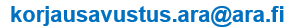   tfn. 029 525 0818Vi betjänar: ti–ons kl. 9–111. Var fick ni information om understödet?  ara.fi  Sosiala medier, kanal:        Postinen  Tidning  Kommunen  Centralförbundet för de gamlas väl  Bekant, släktning  Annat, vad:      2. Har ni frågat om mer information om understödet?Välja svaret nedanför, om ni har kontaktat följande organisationer.   Av Centralförbundet för de gamlas väl  Av Ara3. Hur tydliga är anvisningarna och informationen på webbplatsen på skalan 1-10?Välja din svar på skalan från 1 (väldigt oklart) till 10 (väldigt tydligt). Väldigt oklart     1  2  3  4  5  6  7  8  9  10    Väldigt tydligt